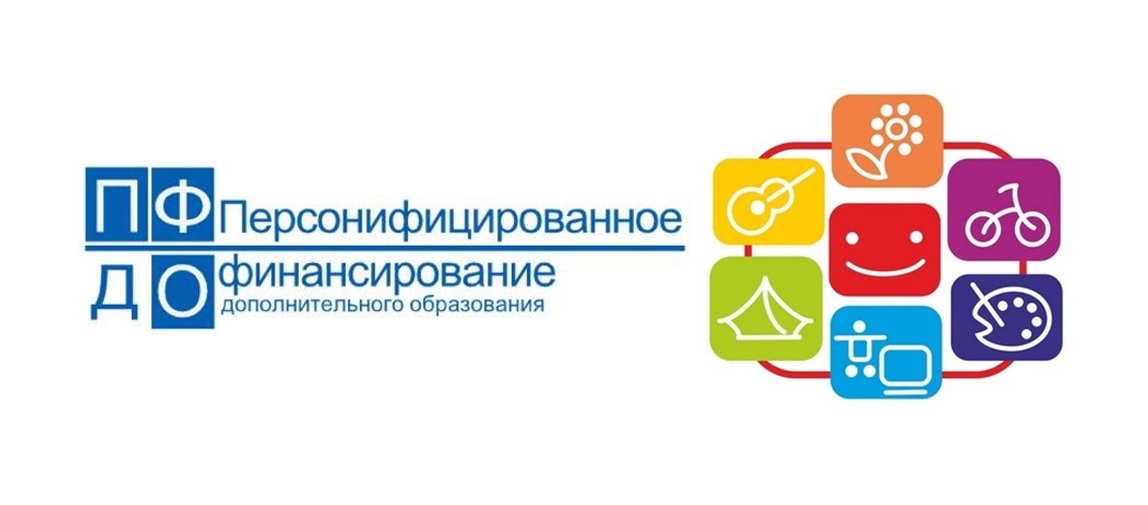 Развитие системы дополнительного образования сегодня является одним из условий развития общества в целом и обеспечения соответствия компетенций новых поколений современным вызовам. Одним из изменений системы дополнительного образования является переход к новым принципам управления, заложенным в федеральном проекте «Успех каждого ребенка» национального проекта «Образование». С 1 января 2019 года Свердловская область является одним из многих субъектов Российской Федерации, внедряющих систему персонифицированного дополнительного образования детей. В соответствии с графиком поэтапного перехода региона на персонифицированное финансирование в 2019 году в Талицком городском округе у детей появятся сертификаты дополнительного образования.Персонифицированное	дополнительное	образование	детей	–	это	система, предусматривающая закрепление обязательств государства по оплате того образования, в котором прежде всего заинтересован ребенок. Уже с 1 сентября 2019 года сертификаты будут предоставлять детям возможность выбирать и записываться, в том числе с помощью навигатора	дополнительного     образования,     в     кружки	и     секции     муниципальных организаций. А с 1 сентября 2020 года за именным сертификатом ребенка будут закреплены бюджетные средства для оплаты кружков и секций дополнительного образования,     которые ребенок сможет использовать в любой организации вне зависимости     от	форм	собственности	(муниципальная   или	частная     организация дополнительного образования, и даже индивидуальные предприниматели). В результате к 2021 году:- дети получают возможность бесплатно обучаться в любых организациях, в том числе и тех, где ранее родителям приходилось платить свои деньги, при условии вхождения последних в региональный реестр поставщиков услуг дополнительного образования;- повысится конкуренция на рынке услуг дополнительного образования детей, а значит и	качество предоставляемых образовательных услуг; организации начинают ориентироваться на реальные образовательные потребности детей. Наличие сертификата у ребенка – наличие у его семьи возможности влиять на предложение образовательных программ (по общему закону «спрос рождает предложение»);- у образовательных организаций, оказывающих качественные и востребованные услуги, появится возможность привлекать дополнительное бюджетное финансирование;- произойдет «оздоровление» образовательных программ и услуг дополнительного образования, финансируемых за счёт бюджетных средств на разных уровнях, их ориентация на то, что действительно интересно детям;-	откроется	доступ	новых	организаций	(частных	и	индивидуальных предпринимателей) к бюджетным средствам на равных условиях с муниципальными учреждениями.В целях введения новой организационно-управленческой системы ее правовое закрепление будет осуществляться как на региональном, так и на муниципальном уровнях. На региональном уровне в настоящее время уже подготовлена к утверждению необходимая нормативно-правовая база, включающая концепцию функционирования системы. На местном уровне в обозначенные выше сроки также будут разработаны и утверждены все необходимые нормативные правовые акты, регламентирующие муниципальную систему сертификатов дополнительного образования.Ядром	системы	персонифицированного	дополнительного	образования	в Свердловской области является региональный модельный центр, выполняющий, помимо прочих, функции оператора персонифицированного учета. Он будет осуществлять, помимо прочего, ведение реестров поставщиков образовательных услуг и реализуемых ими	образовательных     программ,	обеспечение   соблюдения	участниками системы установленных правил.Предоставление детям сертификатов дополнительного образования начнется уже в конце текущего (2018/2019) учебного года и до 1 сентября 2019 года сертификаты будут предоставлены всем желающим. Сертификат не нужно будет получать каждый учебный год, он будет выдаваться единожды и действовать до достижения ребёнком 18 лет. Средства на сертификате будут ежегодно пополняться. В зависимости от стоимости образовательной программы сертификат можно будет направить на обучение по одной или нескольким программам. У каждого ребёнка (семьи) будет открыт свой личный кабинет в электронной информационной системе, в которой можно будет выбирать кружки и секции в специальном навигаторе, осуществлять запись на программы, отслеживать получение услуги и списывание средств с сертификата, оценивать образовательную программу и многое другое. Используя сертификат, ребенок (его родители) может самостоятельно формировать свою образовательную траекторию.Все муниципальные, а в будущем и частные организации, реализующие программы дополнительного	образования,	которые	хотят	функционировать	в	системе персонифицированного	дополнительного     образования,	будут	входить     в     реестр поставщиков образовательных услуг и вносить свои образовательные программы в специальный навигатор информационной системы. В настоящее время работа по регистрации	поставщиков	образовательных     услуг     в     информационной	системе http://66.pfdo.ru/ уже ведется.